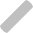 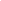 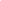 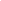 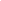 1° MOMENTO: PROGETTAZIONE CONDIVISAData:	/	/		dalle ore	:	alle ore	:	(3 ore)__________________________________________________________________________________________________________________________________________________________________________________________________________________________________________________________________________________________________________________________________________________________________________________________________________________________________________________________________________________________________________________________________________________________________________________________________________________________________________________________________________________________________________________________________________________________________________________________________________________________________________________________________________________________________________________________________________________________________________________________________________________________________________________________________________________________________________________________________________________________________________________________________________________________________________________________________________________________________________________________________________________________________________________________________________________________________________________________________________________________________________________________________________________________________________________________________________________________________________________________________________________________________________________________________________________________________________________________________________________________________________________________________________________________________________________________________________Castellanza  /    /	                                                                         Firma del tutor:  Firma del neoassunto:  2° MOMENTO: OSSERVAZIONE NEOASSUNTO – TUTOR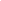 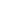 Eventuali annotazioni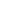 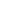 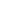 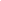 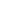 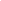 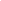 Riepilogo ore presenza tutor/neoassunto: 4 (si riferisce al numero di ore presenza indicate in questa pagina)Castellanza  /    /	                                                                         Firma del tutor:  Firma del neoassunto:  3° MOMENTO: OSSERVAZIONE TUTOR - NEOASSUNTO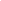 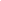 Eventuali annotazioni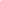 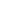 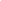 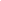 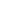 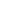 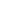 Riepilogo ore presenza tutor/neoassunto: 4 (si riferisce al numero di ore presenza indicate in questa pagina)Castellanza  /    /	                                                                         Firma del tutor:   Firma del neoassunto:  SCHEDA DI SINTESI DELLE OSSERVAZIONIDOCENTE TUTOR: (nome cognome, disciplina di insegnamento):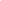 DOCENTE NEO-ASSUNTO: (nome cognome, disciplina di insegnamento):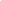 Annotare:* punti di attenzione e descrittori concordati scelti all’interno della CHECKLIST tra i contenuti;** punti deboli, punti forti, domande da porre e primi consigli da fornire (a cura del tutor quando osserva);*** elementi di qualità a lui ignoti riscontrati nell’attività del tutor, individuazione o ipotesi sul meccanismo che li ha prodotti, annotazione di domande da porre al tutor, autovalutazione della propria azione didattica in termini di punti deboli e punti forti e di livello di soddisfazione.Castellanza  /    /	                                                                         Firma del tutor:  Firma del neoassunto:  4° MOMENTO: VERIFICAData:	/	/2020	dalle ore	:	alle ore	:	(1 ora)___________________________________________________________________________________________________________________________________________________________________________________________________________________________________________________________________________________________________________________________________________________________________________________________________________________________________________________________________________________________________________________________________________________________________________________________________________________________________________________________________________________________________________________________________________________________________________________________________________________________________________________________________________________________________________________________________________________________________________________________________________________________________________________________________________________________________________________________________________________________________________________________________________________________________________________________________________________________________________________________________________________________________________________________________________________________________________________________________________________________________________________________________________________________________________________________________________________________________________________________________________________________________________________________________________________________________________________________________________________________________________________________________________________________Castellanza  /    /	                                                                         Firma del tutor:  Firma del neoassunto:  Consegna del registroI sottoscritti tutor ____________________ e docente neoassunto ________________________ in data ________________ consegnamo il presente registro, compilato in ogni sua parte all’ufficio di segreteria amministrativa nella persona di  ___________________________data _______________________ firma ____________________________ (tutor)data _______________________ firma ____________________________ (neoassunto)OSSERVAZIONE DEL NEOASSUNTO NELLA CLASSE DEL TUTOROSSERVAZIONE DEL NEOASSUNTO NELLA CLASSE DEL TUTOROSSERVAZIONE DEL NEOASSUNTO NELLA CLASSE DEL TUTOROSSERVAZIONE DEL NEOASSUNTO NELLA CLASSE DEL TUTOROSSERVAZIONE DEL NEOASSUNTO NELLA CLASSE DEL TUTOROSSERVAZIONE DEL NEOASSUNTO NELLA CLASSE DEL TUTOROSSERVAZIONE DEL NEOASSUNTO NELLA CLASSE DEL TUTORDATASEDE /CLASSE SVOLGIMENTODELLE ATTIVITÀORARIO ENTRATAORARIO USCITAATTIVITÀ SVOLTAFIRMA NEOASSUNTOFIRMA TUTORn.1/	/Vedil’allegato An.2/	/Vedil’allegato An. 3/	/Vedil’allegato An. 4/	/Vedil’allegato AOSSERVAZIONE DEL TUTOR NELLA CLASSE DEL NEOASSUNTOOSSERVAZIONE DEL TUTOR NELLA CLASSE DEL NEOASSUNTOOSSERVAZIONE DEL TUTOR NELLA CLASSE DEL NEOASSUNTOOSSERVAZIONE DEL TUTOR NELLA CLASSE DEL NEOASSUNTOOSSERVAZIONE DEL TUTOR NELLA CLASSE DEL NEOASSUNTOOSSERVAZIONE DEL TUTOR NELLA CLASSE DEL NEOASSUNTOOSSERVAZIONE DEL TUTOR NELLA CLASSE DEL NEOASSUNTODATASEDE /CLASSE SVOLGIMENTODELLE ATTIVITÀORARIO ENTRATAORARIO USCITAATTIVITÀ SVOLTAFIRMA NEOASSUNTOFIRMA TUTORn.5/	/Vedil’allegato An.6/	/Vedil’allegato An.7/	/Vedil’allegato An.8/	/Vedil’allegato AESPERIENZA-SITUAZIONE DI APPRENDIMENTODESCRITTORI CONDIVISI*COMPILAZIONE A CURA DEL TUTOR (QUANDO OSSERVA)**COMPILAZIONE A CURA DEL NEO- ASSUNTO (QUANDO OSSERVA)***Esperienza n.  	               tutor osserva / neo- assunto insegnadata	/	/20azione:Vedil’allegato AEsperienza n.  	               tutor osserva / neo- assunto insegnadata	/	/20azione:Vedil’allegato AEsperienza n.  	               tutor osserva / neo- assunto insegnadata	/	/20azione:Vedil’allegato AEsperienza n.  	               tutor osserva / neo- assunto insegnadata	/	/20azione:Vedil’allegato AAzioni – contenuti - CHECKLISTAzioni – contenuti - CHECKLISTAzioni – contenuti - CHECKLIST Strategie didatticheAInsegnamento strutturatoA1. L’insegnante spiega in modo strutturato Strategie didatticheAInsegnamento strutturatoA2. L’insegnante propone attività strutturate Strategie didatticheBTecniche di interrogazione e discussioneB1. L’insegnante fa domande che incoraggiano il ragionamento Strategie didatticheBTecniche di interrogazione e discussioneB2. L’insegnante dedica spazio alla discussione in classe Strategie didatticheCStrategie per sostenere l’apprendimentoC1.a L’insegnante illustra il metodo o la procedura da usare Strategie didatticheCStrategie per sostenere l’apprendimentoC1.b L’insegnante dà indicazioni agli studenti per fare da soli Strategie didatticheDMonitoraggio e valutazioneD1.a L’insegnante fa domande per verificare la comprensione Strategie didatticheDMonitoraggio e valutazioneD1.b L’insegnante osserva il lavoro degli studenti Strategie didatticheDMonitoraggio e valutazioneD2. L’insegnante fornisce feedback per aiutare gli studenti amigliorareGestione della classeEGestione del tempoE1. L’insegnante fornisce indicazioni sui tempiGestione della classeEGestione del tempoE2. L’insegnante gestisce i momenti di passaggio da un’attivitàall’altraGestione della classeFGestione delle regole e dei comportamentiF1. L’insegnante trasmette regole di comportamentoSostegno, guida e supportoHInsegnamento adattato ai diversi bisogni degli studentiH1. L’insegnante adatta le attività in base alle differenze trastudentiSostegno, guida e supportoHInsegnamento adattato ai diversi bisogni degli studentiH2.a L’insegnante riconosce i bisogni emotivi degli studentiSostegno, guida e supportoHInsegnamento adattato ai diversi bisogni degli studentiH2.b L’insegnante supporta l’autostima degli studentiSostegno, guida e supportoIAttenzione agli studenti con BESI1. L’insegnante dà agli studenti con BES compiti adattati rispettoagli altriSostegno, guida e supportoIAttenzione agli studenti con BESI2. L’insegnante mostra attenzione agli studenti con BESClima di apprendimentoJCoinvolgimento degli studentiJ1. Gli studenti mostrano di impegnarsi nelle attivitàClima di apprendimentoJCoinvolgimento degli studentiJ2. Gli studenti con BES mostrano di partecipare alle attivitàClima di apprendimentoKRapporti in classeK1.a Gli studenti mostrano rapporti positivi con l’insegnanteClima di apprendimentoKRapporti in classeK1.b L’insegnante favorisce una buona relazione con gli studenti